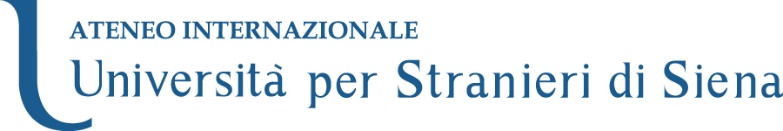 Allegato n. 3BANDO DI AMMISSIONE AI PERCORSI DI FORMAZIONEINIZIALE E ABILITAZIONE ALL’INSEGNAMENTO NELLE SCUOLE SECONDARIE DI PRIMO E SECONDO GRADOMODULO C“Riserva dei Posti”AUTODICHIARAZIONEIl/La sottoscritt         				 nato/a	 (	)	il _/__/____ai sensi degli artt. 46 e 47 del D.P.R. 28 dicembre 2000, n. 445, e consapevole che le dichiarazioni mendaci, in applicazione degli articoli 75 e 76 dello stesso, sono punite con specifiche sanzioni penali e con la perdita dei benefici eventualmente conseguitiDICHIARAdi avere diritto, con riguardo alla riserva dei posti del 45% prevista dall’art. 14 del DPCM 4 agosto 2023 e del D.M. 620/2024 per aver svolto servizio presso le istituzioni scolastiche statali o presso le scuole paritarie per almeno tre anni, anche non continuativi, nei cinque anni precedenti di cui almeno uno nella specifica classe di concorso per la quale sceglie di conseguire l’abilitazione:di avere diritto, con riguardo alla riserva dei posti del 45% prevista dall’art. 14 del DPCM 4 agosto 2023 e del D.M. 620/2024 per aver sostenuto la prova concorsuale relativa alla procedura straordinaria di cui all’art. 59, comma 9-bis, del decreto legge 25 maggio 2021, n.73 in data 	di avere diritto, con riguardo alla riserva dei posti del 5% prevista dall’art. 14 del DPCM 4 agosto 2023 e del D.M. 620/2024 per essere titolare di contratto di docenza nell’ambito di percorsi di istruzione e formazione professionale delle regioni (per partecipare ai PF60:Contratto a tempo    determinato/    indeterminatonell’anno scolastico ______________ oppure dal ______________al  ___________________nell’ambito	di percorsi di istruzione	e formazione professionale della regione______________ presso	l’istituto______________________________________di______________       prov. ___________________Data                                                                                                            Firma